Специальные правила для дистанционно-очного форматакомпетенции  «Документационное обеспечение управления и архивоведение» 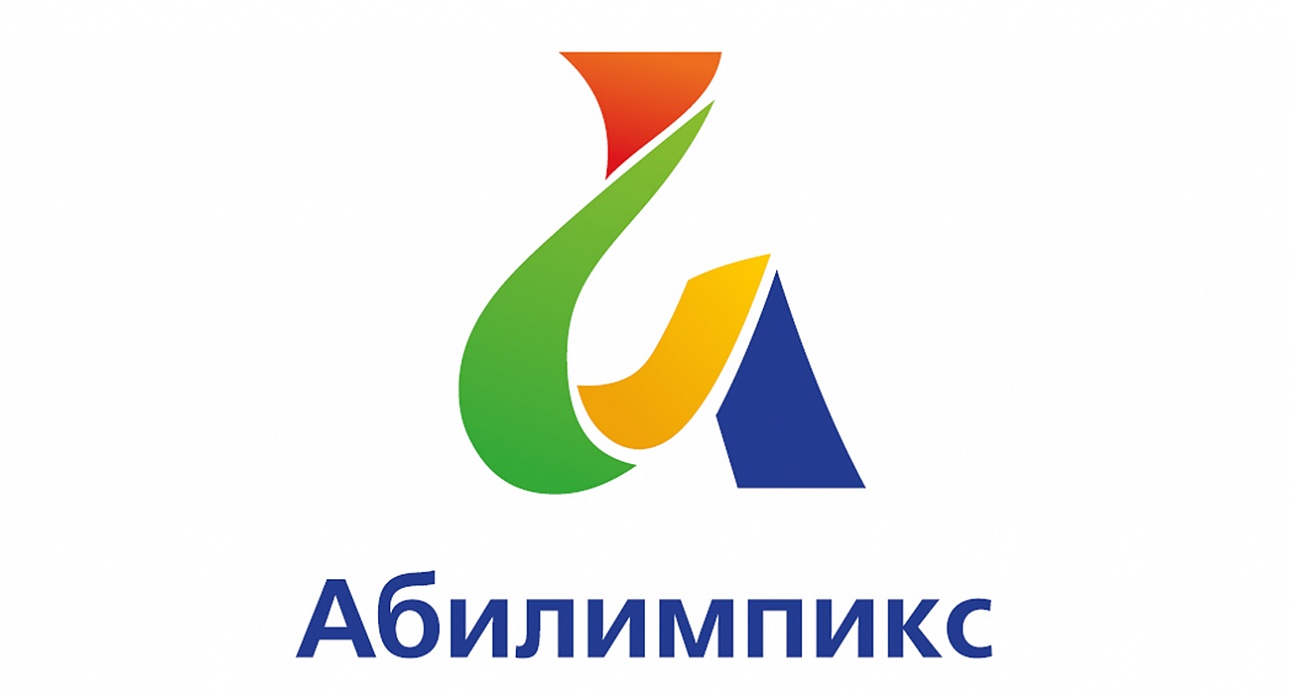 Принципы проведения соревнований в дистанционно-очном формате1.1 Соревнования проводятся в дистанционно-очном формате. Для взаимодействия участников и экспертов возможно применение платформ Moodle, Zoom.1.2 Участники выполняют задания удаленно, на оборудованной площадке в своей образовательной организации.1.3 Эксперты осуществляют приёмку площадок, контроль проведения работ, дистанционную поддержку участников находясь на удаленных рабочих местах/ площадках. 1.4 Конкурсное задание выдаётся участникам перед каждым модулем.1.5 Выполнение модулей проводится в один день в соответствии с планом работы по местному времени. Эксперты Главный эксперт (далее ГЭ) выполняют функции организации и проведения приёма площадок участников, контроля процесса проведения соревнований и их оценки.  Оценивающие эксперты выполняют функции контроля процесса проведения соревнований и оценки работ участников, привлекаются для проведения приема площадок/ рабочих мест участников. Эксперты-компатриоты выполняют функции контроля процесса проведения соревнованийТехнический эксперт площадки участника выполняет функции застройки, сдачи площадки и поддержания её работоспособности в процессе проведения соревнований, выводит макеты для выполнения конкурсных заданий, контролирует отправку выполненных конкурсных заданийТехнический эксперт площадки-организатора соревнований оказывает консультационную поддержку по обслуживанию и поддержанию работоспособности оборудования площадки в процессе проведения соревнований главному эксперту, оценивающим экспертам и техническим экспертам на площадках участников.Подготовка Приём площадок/ рабочих мест участников производится в день С-1 в соответствии с инфраструктурным листом. Требования к инфраструктуре Соответствие инфраструктурному листуСоответствие плану застройкиСтабильность каналов передачи данных и работоспособность всех программ на площадке участникаВыполнены требования по видеонаблюдению. Обзор площадки/ рабочего места соответствует выставленным требованиям, качество картинки позволяет проводить оценку. Требования по видео/аудио наблюдению: Количество камер не менее одной. Качество камер должно позволять свободно транслировать изображение, отображать реальную ситуацию на площадке/ рабочем месте без искажения изображения.Возможное расположение камер: установлена камера на каждое рабочее место; установлена одна камера на площадке, которая позволяет отчетливо просматривать рабочие места участников.Съемка и трансляция проводятся, начиная с момента приёма площадки до окончания работы участника.По требованию ГЭ и оценивающей группы экспертов возможна корректировка и перемещение камер как во время приемки площадки, так и во время проведения соревнований. Требования по доступу к записям выполнения работ конкурсантами:ГЭ и Оценивающие эксперты имеют полный доступ к просмотру материалов со всех камер Требования к цифровым решениям:Наличие платформы для выдачи/ сбора заданий через интернетНаличие платформы для конференцсвязи Регистрация и подписываемые протоколы. Все протоколы должны быть отсканированы и загружены в общее хранилище.Участники при регистрации на площадке и перед началом каждого этапа работ должны подходить к камере, показывать свой паспорт и называть своё ФИОПротоколы на площадках участников:Протокол регистрации конкурсантаПротокол ознакомления с рабочим местомПротокол ознакомление с конкурсным заданиемПротокол ознакомления с правилами охраны трудаПротоколы ГЭ:Протокол регистрации экспертовПротокол распределения ролей экспертовЖеребьёвка (при необходимости)Протокол о внештатной ситуации (при необходимости)Методы разработки и выдачи КЗ конкурсантуКонкурсное задание не является секретным, секретными являются макеты документов, выдаваемых конкурсанту перед началом модуля. Макеты хранятся у Главного эксперта специальными файлами и в бумажной версии. Передаются макеты на площадки для участников перед каждым модулем через установленную платформу. Распечатываются техническим экспертом за 15-20 минут до начала конкурсного времени. Участнику – 15 минут для ознакомления.Требования к инфраструктуре для оценки выполнения заданийОценивающие эксперты имеют доступ к специальной платформе и осуществляют связь по видеоконференции, находясь на удаленной площадкеПроведение соревнованияДоступ на конкурсную площадкуДоступ на конкурсную площадку в день С-1 имеют эксперты-компатриоты и технические эксперты площадки. Технический эксперт площадки находится на конкурсной площадке в дни С1, С2, С3 постоянно. При возникновении технической проблемы у участника - информируется ГЭ фиксируется время, проблема в Протоколе внештатных ситуаций и проблема ликвидируется. В случае проблем со здоровьем участника на площадке – технический эксперт информирует ГЭ и приглашает эксперта-компатриота или медицинского работника. Все фиксируется в Протоколе внештатных ситуаций. Все возникающие вопросы участник может задавать ГЭ в течении 15 минут, отведенных для ознакомления с заданием и макетами модулей через видеоконференцию. В случае появления на площадке посторонних лиц без согласования с ГЭ - результаты данного модуля участника аннулируются.День С-1 В день С-1 необходимо согласовать время приемки площадки/ рабочего места. К приему рабочих площадок/ рабочих мест привлекаются ГЭ. Прием площадок/ рабочих мест осуществляется по единым требованиям Инфраструктурного листа. При приемке рабочего места участника учитываются особенности нозологии участника. Проводится консультация для экспертов по работе с платформой Moodle, Zoom. Дни соревнованийВзаимодействие с площадкой участника через видеоконференцию и систему выдачи задания. Технический эксперт площадки участника решает все технические вопросы: получение макетов и вывод их на печать перед каждым модулем. После завершения времени, отведенного для выполнения модуля, технический эксперт контролирует передачу выполненного задания, время для передачи оговаривается по каждому модулю. Эксперт-компатриот имеет возможность общения с участником только во время технического перерыва, согласно Кодексу этики, и не участвует в обсуждении конкурсного задания, технический перерыв необходим участнику для отдыха и смены вида деятельности. Выполнение конкурсного задания модуля контролируется ГЭ, ЗГЭ, Оценивающими экспертами и всеми экспертами-компатриотами, которым доступна видеотрансляция. ГЭ составляет график проверки и контроля для независимых экспертов на каждый модуль. Оценка выполненных работМетоды проведения оценкиПосле получения выполненных заданий от участников – независимые эксперты оценивают работы, организация рабочего места и соблюдение требований техники безопасности и охраны труда оценивается визуально по трансляции с веб-камер, расположенных на площадке, при необходимости с видеозаписи.Рукописные ведомости оценок не используются. Оценивающие эксперты заносят результаты в электронную ведомость через установленную форму на соответствующей платформе.